Bygglov krävs för inglasning av balkong och även för markis.Föreningen har ett bygglov, men du måste anmäla till styrelsen när du gör denna förändring.Enkät laddstolparTillsammans med detta Rosenblad lämnar vi ut en enkät. 
Hjälp styrelsen att planera rätt genom att besvara enkäten.Mätare för el och vatten
Under augusti kommer Minol att kontrollera mätare hos de medlemmar som inte blivit korrekt debiterade. Besked lämnas till de berörda.Så lite påminnelser (tjat)Endast kortare parkering på gården vid i-och urlastning är tillåten och då inte på gräsmattorna.Till dig som renoverar högljutt: respektera föreningens tider för när detta är tillåtet.Viktigt att vi hjälps åt att hålla entrédörrar och fönster i  trapphusen stängda. På så sätt håller vi värmen ute.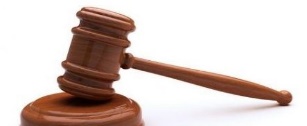 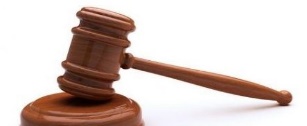 Årets föreningsstämmaStyrelsen följer Folkhälsomyndig-hetens råd och kommer att genomföra årets stämma som poströstning. Detta är möjligt efter lagändring som gäller fr o m 2020-05-18.Förberedelser för stämman är som vanligt att nominera kandidater för förtroendeposter och att lämna motioner (förslag till stämman). Håll utkik på trapphusens anslagstavlor efter tider för detta.Stämman kommer att hållas tisdag 3 november och handlingarna för   poströstningen kommer att lämnas ut till alla medlemmar i god tid.Fika på distans för daglediga
Vi hoppas att väderprognosen håller och bjuder in medlemmar till fika på Rosenhill onsdag 19/8 kl 13.30 – 15.00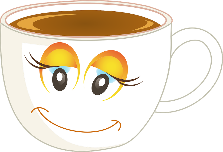 